  Spring Semester, 2020Assignment for Sessional MarksSubject: Drawing	Class: Bs Textile Semester 4Instructor: Mr Buland IqbalTopic : water colorin this class i try to understand the watercolor technique that how watercolor behave on paper and how we can apply on surfaceMaterial requiredWater color sheet Pencil EraserWater colors ( any brand)Sharpner Drawing boardSome of the famous artists of watercolor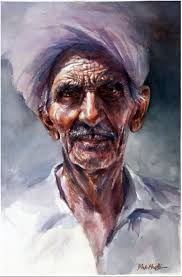 Muhammad ali Bhatti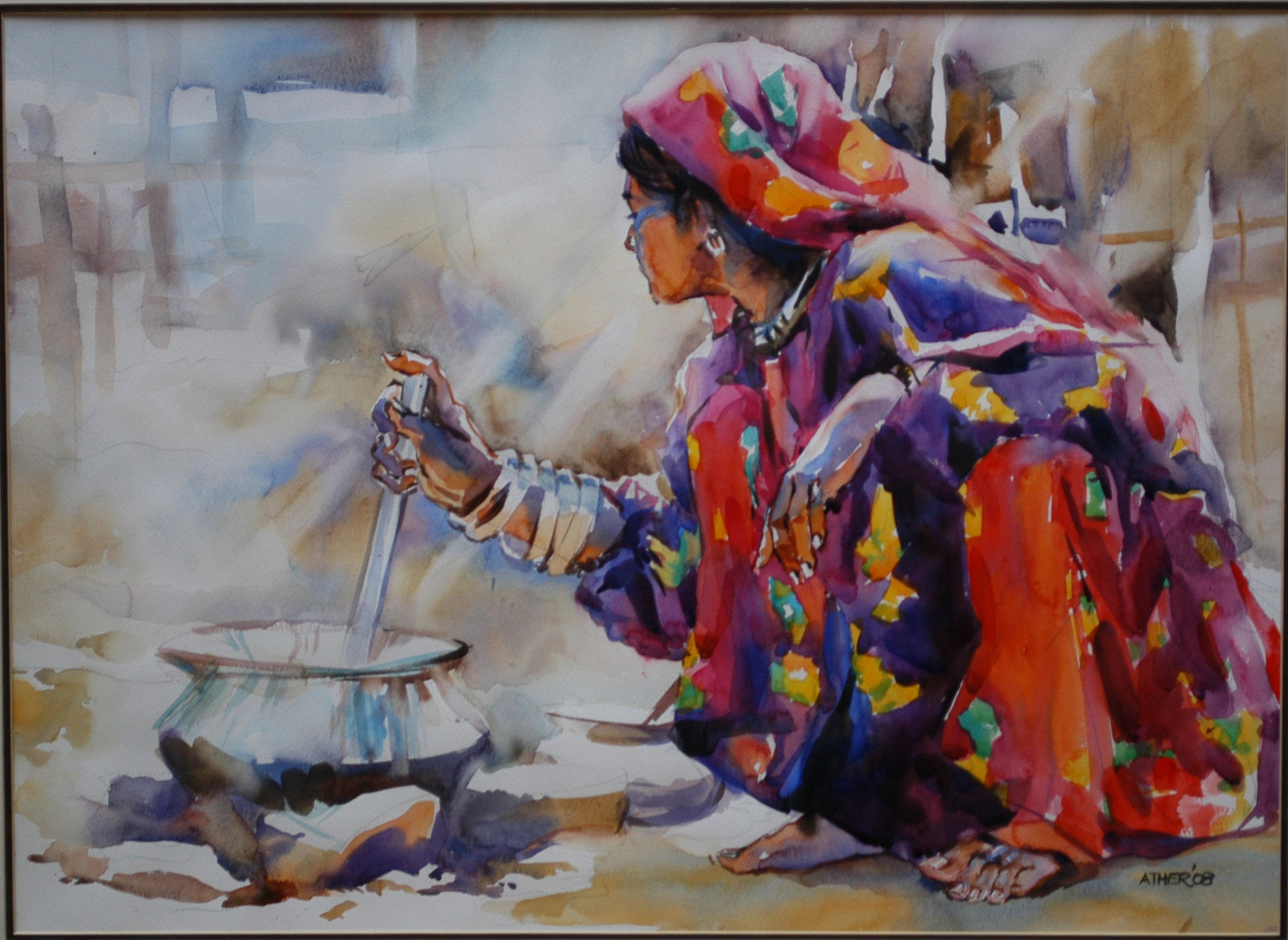 Abbas ali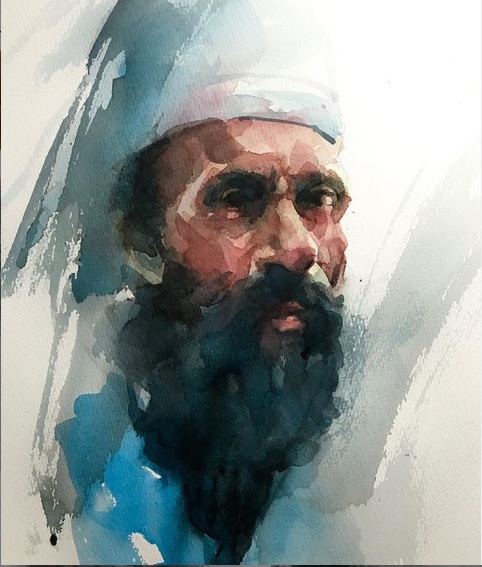 Prakash Thombre